ΥΠΟΒΟΛΗ ΕΡΓΑΣΙΑΣ ΓΙΑ ΕΚΔΟΣΗ ΣΥΛΛΟΓΙΚΟΥ ΤΟΜΟΥΤίτλος εργασίας: [Παρακαλούμε γράψτε τον τίτλο της εργασίας]Συγγραφείς: Πρώτος Συγγραφέας1, Δεύτερος Συγγραφέας2, Τρίτος Συγγραφέας3 1 Ίδρυμα / Φορέας πρώτου συγγραφέα2 Ίδρυμα / Φορέας δεύτερου συγγραφέα3 Ίδρυμα / Φορέας τρίτου συγγραφέαΥπεύθυνος επικοινωνίας: Ονοματεπώνυμο, Ταχυδρομική Διεύθυνση, EmailΘεματική ενότητα: Πεδία ερευνητικού ενδιαφέροντος (έως δύο επιλογές)Ηλικιακό φάσμα (μία επιλογή)Τίλος εργασίας [γραμματοσειρά Times New Roman, έντονη γραφή, μέγεθος γραμματοσειράς 14 και στοίχιση κειμένου στο κέντρο]Περίληψη	Εισάγετε εδώ την περίληψη της εργασίας στην Ελληνική γλώσσα: Η περίληψη συνοψίζει τα βασικά σημεία της εργασίας (θεωρητικό πλαίσιο, στόχο, μεθοδολογία, αποτελέσματα-συμπεράσματα) με συνοπτικό και συνεκτικό τρόπο. Η έκτασή της πρέπει να είναι 200-250 λέξεις. Θα πρέπει να περιλαμβάνει όλα τα κύρια σημεία της εργασίας καθώς και τις λέξεις-κλειδιά. Επίσης, καλό θα ήταν να αποφεύγονται οι παραπομπές, καθώς και οι συντομογραφίες.Λέξεις-κλειδιά: πρώτη λέξη, δεύτερη λέξη, τρίτη λέξη, κλπ. – έως πέντε (5) λέξεις-κλειδιάAbstractΕισάγετε εδώ την περίληψη της εργασίας στην Αγγλική γλώσσα: Η περίληψη συνοψίζει τα βασικά σημεία της εργασίας (θεωρητικό πλαίσιο, στόχο, μεθοδολογία, αποτελέσματα-συμπεράσματα) με συνοπτικό και συνεκτικό τρόπο. Η έκτασή της πρέπει να είναι 200-250 λέξεις. Θα πρέπει να περιλαμβάνει όλα τα κύρια σημεία της εργασίας καθώς και τις λέξεις-κλειδιά. Επίσης, καλό θα ήταν να αποφεύγονται οι παραπομπές, καθώς και οι συντομογραφίες.Key words: Οι ίδιες λέξεις κλειδιά, στην Αγγλική γλώσσα.Εισαγωγή [Επικεφαλίδα Επιπέδου 1: Times New Roman 12pt, έντονα]Παρακαλείσθε να ονομάσετε το υποβαλλόμενο αρχείο με λατινικούς χαρακτήρες, ως εξής: «Επώνυμο συγγραφέα Α, Επώνυμο Συγγραφέα Β, κλπ.». Το αρχείο θα πρέπει να είναι σε μορφή MS Word (.doc ή .docx) και μέγεθος σελίδας Α4. Τα περιθώρια ορίζονται ως «συνηθισμένα»/«moderate» (επάνω-κάτω: 2,54 cm και αριστερά-δεξιά: 1,91 cm). Η έκταση της εργασίας δεν πρέπει να υπερβαίνει τις 4.000 λέξεις (χωρίς τη βιβλιογραφία). Η δομή της εργασίας πρέπει να περιλαμβάνει τις ακόλουθες ενότητες: Εισαγωγή, Μέθοδο, Αποτελέσματα και Συζήτηση – Συμπεράσματα (για περισσότερες πληροφορίες σχετικά με τη δομή, βλ. τις τρέχουσες οδηγίες της American Psychological Association [http://www.apastyle.org]).Μορφοποίηση [Επικεφαλίδα Επιπέδου 2: Times New Roman, πλάγια]Το κυρίως κείμενο συντάσσεται με γραμματοσειρά Times New Roman 12pt και πλήρη στοίχιση. Το διάστιχο ορίζεται σε 1,5 γραμμή. Η πρώτη γραμμή κάθε παραγράφου ξεκινά με εσοχή 0,75 εκ. Δεν υπάρχουν κενές γραμμές μεταξύ των παραγράφων. Μόνο πριν από κάθε επικεφαλίδα υπάρχει μία κενή γραμμή.Οι υποσημειώσεις είναι καλό να αποφεύγονται. Ωστόσο, εάν το κρίνετε απαραίτητο, μπορείτε να εισαγάγετε μία ή δύο υποσημειώσεις στο κείμενό σας με ενδεικτική αρίθμηση. Μέσα στο κείμενο οι βιβλιογραφικές παραπομπές γράφονται μέσα σε παρένθεση και με αλφαβητική σειρά. Σε περίπτωση πολλών παραπομπών εντός της παρένθεσης, αυτές διαχωρίζονται με «άνω τελεία» [πληκτρολογήστε «0387, alt+x»] σύμφωνα με το παράδειγμα που ακολουθεί (Fleer 1997· Robbins 2005). Παράδειγμα στοίχισης κουκίδωνΠαράδειγμα στοίχισης κουκίδωνΠίνακες και γραφήματα [Επικεφαλίδα Επιπέδου 3: Times New Roman 11, πλάγια. Το κείμενο συνεχίζει στην ίδια γραμμή]. Οι εικόνες, τα διαγράμματα, τα γραφήματα και οι πίνακες πρέπει να ενσωματωθούν στο κείμενο όσο το δυνατό πλησιέστερα στο σημείο που γίνεται η αναφορά τους. Η λεζάντα των εικόνων - σχημάτων θα πρέπει να είναι από κάτω, με μία κενή γραμμή από την εικόνα και με μία κενή γραμμή από το κείμενο, ενώ ο τίτλος του πίνακα θα πρέπει να είναι από πάνω, με μία κενή γραμμή από τον πίνακα και με μία κενή γραμμή από το κείμενο που προηγείται. Τόσο οι πίνακες όσο και γραφικές παραστάσεις πρέπει να αριθμηθούν.Κάτω από τους Πίνακες μπορεί να γράφονται επεξηγήσεις συντομογραφιών ή συμβόλων του Πίνακα με γραμματοσειρά Times New Roman, πλάγια γραφή, μέγεθος 11pt, πλήρη στοίχιση, χωρίς κενή γραμμή από τον Πίνακα και με μία κενή γραμμή μέχρι το επόμενο κείμενο. Η γραμματοσειρά μέσα στους πίνακες είναι Times New Roman και το μέγεθος σύμφωνα με την κρίση των συγγραφέων, ώστε να είναι ευανάγνωστο το κείμενο. Δείτε στη συνέχεια κάποια παραδείγματα:Πίνακας 1. Αυτό είναι ένα παράδειγμα διαμόρφωσης τίτλου πίνακα.* επεξηγηματική σημείωση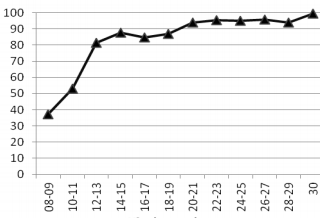 Γράφημα 1. Αυτό είναι ένα παράδειγμα τίτλου γραφήματοςΒιβλιογραφία. Η βιβλιογραφία εμφανίζεται μετά την ολοκλήρωση του κειμένου της εργασίας. Οι βιβλιογραφικές αναφορές (ελληνικές και ξενόγλωσσες μαζί) παρουσιάζονται κατά αλφαβητική σειρά σύμφωνα και με τις τρέχουσες οδηγίες της American Psychological Association (http://www.apastyle.org). Στις ελληνικές εκδόσεις ο Editor (Ed.) αναφέρεται ως «Επιμελητής έκδοσης» (Επιμ.) και το (in press) ως (υπό δημοσίευση). Στη συνέχεια ακολουθούν μερικά παραδείγματα.Υποβολή εργασιώνΚαταληκτική ημερομηνία για την υποβολή των εργασιών ορίζεται η 30η Οκτωβρίου 2018. Οι εργασίες πρέπει να αποστέλλονται με ηλεκτρονικό μήνυμα το οποίο θα φέρει τίτλο «ΥΠΟΒΟΛΗ ΕΡΓΑΣΙΑΣ: ΕΠΩΝΥΜΑ ΣΥΓΓΡΑΦΕΩΝ» στη διεύθυνση ηλεκτρονικού ταχυδρομείου: book.devpsy.2018@gmail.com. Στην ίδια διεύθυνση μπορείτε να αποστέλλετε τυχόν διευκρινιστικά ερωτήματα σχετικά με την υποβολή ή δημοσίευση της εργασίας.Αξιολόγηση εργασιώνΚάθε εργασία πρόκειται να αξιολογηθεί από τουλάχιστον δύο ανεξάρτητους κριτές. Οι αξιολογητές είναι δυνατόν να ζητήσουν από τους συγγραφείς αναθεώρηση της εργασίας τους με βάση γενικές και ειδικές παρατηρήσεις, σχόλια και προτάσεις βελτίωσης που θα τους έχουν νωρίτερα αποστείλει.  Βιβλιογραφία [Times New Roman 12pt, έντονα]American Psychological Association (2010). Publication Manual of the American Psychological Association (6th Edition). Washington, DC: author. Mackeracher, D., Suart, Th., & Potter, J. (2006). Barriers to Participation in Adult Learning. Retrieved 14/11/2007 from http://www.nald.ca/library/research/sotfr/barriers/cover.htm.Mettam, G. R., & Adams, L. B. (1999). How to prepare an electronic version of your article. In B. S. Jones & R. Z. Smith (Eds.), Introduction to the electronic age (pp. 281–304). New York: E-Publishing Inc. Πανοπούλου-Μαράτου, Ο. (1987). Η ψυχοσυναισθηματική ανάπτυξη στη βρεφική και νηπιακή ηλικία. Στο Γ. Τσιάντης & Σ. Μανωλόπουλος (Επιμ.), Σύγχρονα θέματα παιδοψυχιατρικής (τομ. 1, μέρος 1, σελ. 3-30). Αθήνα: Καστανιώτης. Strunk, W., Jr., & White, E. B. (1979). The elements of style (4th ed.). New York: Longman.Van der Geer, J., Hanraads, J. A. J., & Lupton, R. A. (2010). The art of writing a scientific article. Journal of Science Communication, 163, 51–59.Σωματική Ανάπτυξη Κινητική Ανάπτυξη Γνωστική Ανάπτυξη Γλωσσική Ανάπτυξη Συναισθηματική Ανάπτυξη Κοινωνική Ανάπτυξη Μεθοδολογία έρευναςΕφαρμογές (Οικογένεια, Σχολείο, Παρεμβάσεις, κλπ)Ενδομήτρια ζωή - Νεογνική περίοδος & Βρεφική ηλικία Προσχολική ηλικία Σχολική ηλικία Εφηβεία Νεότητα Μέση ενήλικη ζωή Τρίτη ηλικία Δια βίου ανάπτυξηΠρότυπο ΚεφαλίδαςΠρότυπο ΚεφαλίδαςΠρότυπο ΚεφαλίδαςΠρότυπο κειμένουΠρότυπο κειμένου*Πρότυπο κειμένουΠρότυπο κειμένουΠρότυπο κειμένουΠρότυπο κειμένουΠρότυπο κειμένουΠρότυπο κειμένουΠρότυπο κειμένου